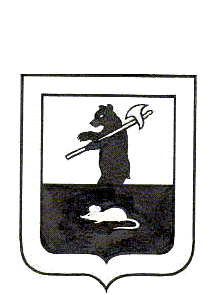 АДМИНИСТРАЦИЯ ГОРОДСКОГО ПОСЕЛЕНИЯ МЫШКИНПОСТАНОВЛЕНИЕг. Мышкин00.12.2020                                                                                                                     № 00Об утверждении порядка формирования и ведения реестра муниципальных маршрутов регулярных перевозок в городском поселении МышкинВ соответствии с Федеральными законами от 06.10.2003 N 131-ФЗ "Об общих принципах организации местного самоуправления в Российской Федерации" и от 13.07.2015 N 220-ФЗ "Об организации регулярных перевозок пассажиров и багажа автомобильным транспортом и городским наземным электрическим транспортом в Российской Федерации и о внесении изменений в отдельные законодательные акты Российской Федерации", руководствуясь Уставом городского поселения Мышкин,ПОСТАНОВЛЯЕТ:1. Утвердить Порядок формирования и ведения реестра муниципальных маршрутов регулярных перевозок в городском поселении Мышкин согласно приложению.2. Признать утратившим силу постановление Администрации городского поселения Мышкин от 14.04.2011 N 48 " Об утверждении Порядка открытия, изменения и закрытия внутримуниципальных регулярных маршрутов и требования к его организации на территории городского поселения Мышкин ".3. Опубликовать настоящее постановление в газете «Волжские Зори» и разместить на официальном сайте Администрации городского поселение Мышкин в информационно-телекоммуникационной сети "Интернет".4. Контроль за исполнением настоящего постановления возложить на заместителя Главы Администрации городского поселения Мышкин.5. Настоящее постановление вступает в силу после его официального опубликования.Глава городскогопоселения Мышкин              		                                                   Е.В. ПетровПриложениек постановлениюАдминистрации городскогопоселения Мышкинот 00.12.2020 N 00Порядок формирования и ведения реестра муниципальных маршрутов регулярных перевозок в городском поселении Мышкин1. Общие положения1.1. Настоящий Порядок разработан в соответствии с Федеральным законом от 13.07.2015 N 220-ФЗ "Об организации регулярных перевозок пассажиров и багажа автомобильным транспортом и городским наземным электрическим транспортом в Российской Федерации и о внесении изменений в отдельные законодательные акты Российской Федерации" в целях формирования информационной базы данных о маршрутной сети городского поселения Мышкин.2. Порядок формирования и ведения реестра муниципальных маршрутов регулярных перевозок в городском поселении Мышкин (далее - реестр)2.1. Формирование и ведение реестра, а также внесение в него изменений осуществляет муниципальное учреждение «Администрация городского поселения Мышкин».2.2. В реестре осуществляется единый учет муниципальных маршрутов регулярных перевозок пассажиров и багажа автомобильным транспортом на территории городского поселения Мышкин (далее - маршрут регулярных перевозок).2.3. Реестр формируется и ведется в письменном и электронном виде посредством внесения реестровых записей и изменений в указанные записи.2.4. Реестр утверждается постановлением Администрации городского поселения Мышкин.2.5. Реестр содержит следующие сведения о маршруте регулярных перевозок:1) регистрационный номер маршрута регулярных перевозок в реестре (порядковый номер записи);2) порядковый номер маршрута регулярных перевозок;3) наименование маршрута регулярных перевозок в виде наименований начального остановочного пункта и конечного остановочного пункта по маршруту регулярных перевозок;4) период работы маршрута (круглогодичный, сезонный, временный);5) наименования промежуточных остановочных пунктов по маршруту регулярных перевозок;6) наименования улиц, автомобильных дорог, по которым предполагается движение транспортных средств между остановочными пунктами по маршруту регулярных перевозок;7) протяженность маршрута регулярных перевозок;8) порядок посадки и высадки пассажиров;9) вид регулярных перевозок;10) виды транспортных средств и классы транспортных средств, которые используются для перевозок по маршруту регулярных перевозок, максимальное количество транспортных средств каждого класса;11) экологические характеристики транспортных средств, которые используются для перевозок по маршруту регулярных перевозок;12) дата начала осуществления регулярных перевозок;13) наименование, место нахождения юридического лица, фамилия, имя и, если имеется, отчество индивидуального предпринимателя (в том числе участников договора простого товарищества), осуществляющих перевозки по маршруту регулярных перевозок.2.6. Внесение изменений в реестр производится в связи с установлением новых, изменением или отменой существующих маршрутов регулярных перевозок, изменением вида регулярных перевозок, а также в случае изменения иных сведений, содержащихся в реестре.2.7. Внесение изменений в реестр производится в соответствии с постановлением Администрации городского поселения Мышкин.2.8. Реестр размещается на официальном сайте Администрации городского поселения Мышкин в информационно-телекоммуникационной сети "Интернет".2.9. Сведения, включенные в реестр и размещенные на официальном сайте Администрации городского поселения Мышкин в информационно-телекоммуникационной сети "Интернет", доступны для ознакомления без взимания платы.